BELBROUGHTON AND FAIRFIELD PARISH COUNCIL(BROMSGROVE DISTRICT)Ruth Mullett								167 Bromsgrove Road Clerk									Hunningtonbelbroughtonpc@live.co.uk					B62 0JU07967 501943									To Members of Belbroughton Parish CouncilNotice is hereby given that the next meeting of the Finance Committee will be held on Monday 16th October 2023, 7.30pm at Belbroughton Recreation Centre.BUSINESS OF THE AGENDAAPOLOGIESCouncil to receive apologies and to approve the reason for absence.DECLARATIONS OF INTERESTTo declare any Disclosable Pecuniary Interests (DPI) in items on the agenda and their nature (a DPI relates to anything on the member’s entry in the Member’s Register of Interests).To declare any Other Disclosable Interests (ODI) in items on the agenda and their nature.Councillors who have declared a DPI or ODI must leave the room for the relevant item unless granted a dispensation on specific grounds to stay/speak; the request for a dispensation must be put in writing to the Clerk in advance of the meeting.DISPENSATIONSTo consider any request for dispensation from a member who may have a DPI or ODI to allow them to stay/speak/vote in the meeting during consideration of the item.MINUTES OF THE PREVIOUS MEETINGTo agree the minutes of the meeting held on16th August 2023 (Attached).BANK RECONCILIATIONSTo note the Bank Reconciliation, Balance Sheet and Profit and Loss for the council’s operational account and to appoint a councillor to conduct the next month’s reconciliations (Attached)6.	ACCOUNTS FOR PAYMENT To consider payments due in the current month (Attached)To confirm receipt of £35,000.00 half yearly precept from BDC7.	MAINTENACE WORKTo receive update on Parish Maintenance ContractorAny other urgent maintenance works.8.	INTERNAL AUDITOR	To discuss and RESOLVE to instruct John Benner as Internal Auditor for 2023/23.9.	Date of next meeting – Monday 20th November 2023, 7.30pm at Belbroughton Recreation Centre.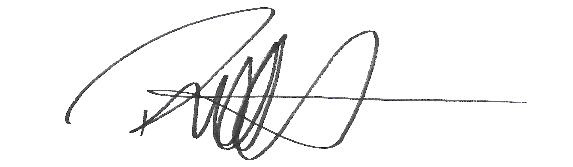 Signed	……………………………………………		Ruth Mullett, Clerk to the Council 		9th October 2023